Publicado en Madrid el 21/11/2019 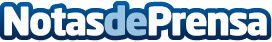 Apple empieza el Black Friday en K-tuin este fin de semanaPara K-tuin, la mayor red de tiendas Apple de España, ser el primero tiene ventajas. Por ello adelantan a este fin de semana las mejores ofertas del Black Friday en productos Apple. Incluso novedades como el iPhone 11, el iPhone 11 Pro  y  el nuevo MacBook Pro de 16", que apenas tiene una semana de vida, tienen descuento. Además ofrecerán financiación sin intereses ni comisiones (TIN 0% TAE 0%) en todas las compras a partir de 240€Datos de contacto:Press Corporate Com 910910446Nota de prensa publicada en: https://www.notasdeprensa.es/apple-empieza-el-black-friday-en-k-tuin-este Categorias: Nacional Imágen y sonido Telecomunicaciones E-Commerce Consumo Dispositivos móviles http://www.notasdeprensa.es